427/21428/21Mineral Titles Act 2010NOTICE OF LAND CEASING TO BE A MINERAL TITLE AREAMineral Titles Act 2010NOTICE OF LAND CEASING TO BE A MINERAL TITLE AREATitle Type and Number:Exploration Licence 32089Area Ceased on:16 November 2021Area:125 Blocks, 394.59 km²Locality:QUARTZName of Applicant(s)/Holder(s):100% TYPHON MINERALS PTY LTD [ACN. 614 887 464]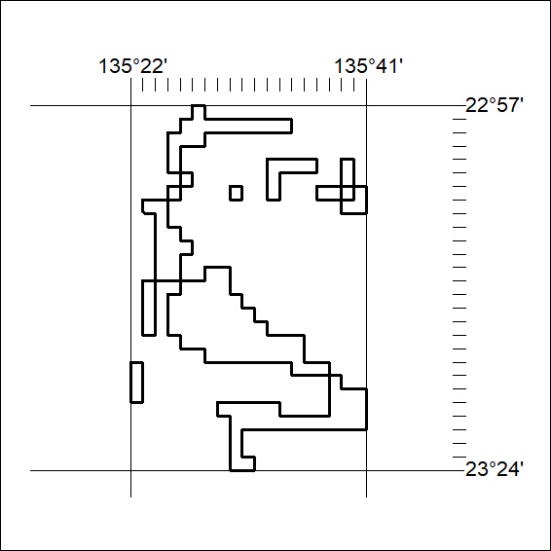 Mineral Titles Act 2010NOTICE OF LAND CEASING TO BE A MINERAL TITLE APPLICATION AREAMineral Titles Act 2010NOTICE OF LAND CEASING TO BE A MINERAL TITLE APPLICATION AREATitle Type and Number:Exploration Licence 32785Area Ceased on:17 November 2021Area:128 Blocks, 361.07 km²Locality:QUARTZName of Applicant(s)/Holder(s):100% SHREE MINERALS LIMITED [ACN. 130 618 683]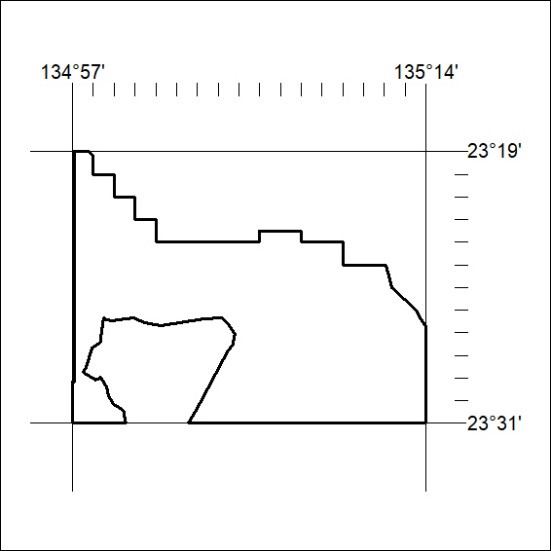 